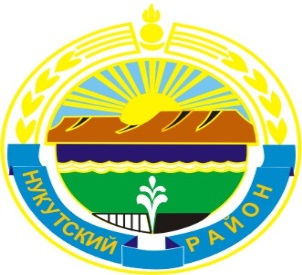 МУНИЦИПАЛЬНОЕ ОБРАЗОВАНИЕ«НУКУТСКИЙ РАЙОН»АДМИНИСТРАЦИЯМУНИЦИПАЛЬНОГО ОБРАЗОВАНИЯ«НУКУТСКИЙ РАЙОН»_____________________________ПОСТАНОВЛЕНИЕ____   ________________________                                                                                                             23 сентября 2020                                         № 430                                          п. НовонукутскийОб утверждении Порядка подготовки и обобщения сведений об организации и проведении муниципального контроля,необходимых для подготовки докладовоб осуществлении муниципального контроля в соответствующих сферах деятельности и об эффективности такого контроляВ соответствии с Федеральным законом от 26 декабря 2008 года № 294-ФЗ «О защите прав юридических лиц и индивидуальных предпринимателей при осуществлении государственного контроля (надзора) и муниципального контроля», постановлением Правительства Российской Федерации от 05 апреля 2010 года № 215 «Об утверждении Правил подготовки докладов об осуществлении государственного контроля (надзора), муниципального контроля в соответствующих сферах деятельности и об эффективности такого контроля (надзора)», руководствуясь статьёй 35 Устава муниципального образования «Нукутский район», АдминистрацияПОСТАНОВЛЯЕТ:Утвердить Порядок подготовки и обобщения сведений об организации и проведении муниципального контроля, необходимых для подготовки докладов об осуществлении муниципального контроля в соответствующих сферах деятельности и об эффективности такого контроля (прилагается).Опубликовать настоящее постановление в печатном издании «Официальный курьер» и разместить на официальном сайте муниципального образования «Нукутский район».Контроль за исполнением настоящего постановления оставляю за собой.Вр.и.о. мэра                                                                                     С.В. Андрианов   Приложение № 1 к постановлению Администрации МО «Нукутский район»от 23.09.2020 г. № 430ПОРЯДОКПОДГОТОВКИ И ОБОБЩЕНИЯ СВЕДЕНИЙОБ ОРГАНИЗАЦИИ И ПРОВЕДЕНИИ МУНИЦИПАЛЬНОГО КОНТРОЛЯ, НЕОБХОДИМЫХ ДЛЯ ПОДГОТОВКИ ДОКЛАДОВ ОБ ОСУЩЕСТВЛЕНИИ МУНИЦИПАЛЬНОГО КОНТРОЛЯ (НАДЗОРА), МУНЦИПАЛЬНОГО КОНТРОЛЯ В СООТВЕТСТВУЮЩИХ СФЕРАХ ДЕЯТЕЛЬНОСТИ И ОБ ЭФФЕКТИВНОСТИ ТАКОГО КОНТРОЛЯНастоящий Порядок устанавливает требования и сроки подготовки и обобщения сведений об организации и проведении муниципального контроля, включаемые в доклады об осуществлении муниципального контроля в соответствующих сферах деятельности и об эффективности такого контроля.Сведения об организации и проведении муниципального контроля и его эффективности подготавливаются структурными подразделениями, специалистами Администрации муниципального образования «Нукутский район» (далее – Администрация), уполномоченными на осуществление муниципального контроля, отдельно по каждому виду муниципального контроля, осуществляемому на территории муниципального образования «Нукутский район».Сведения об организации и проведении муниципального контроля и его эффективности за отчетный год формируются по разделам, определенным постановлением Правительства Российской Федерации от 05 апреля 2010 года № 215 «Об утверждении Правил подготовки докладов об осуществлении государственного контроля (надзора), муниципального контроля в соответствующих сферах деятельности и об эффективности такого контроля (надзора)».Сведения об организации и проведении муниципального контроля должны соответствовать данным, содержащимся в форме федерального статистического наблюдения № 1-контроль «Сведения об осуществлении государственного контроля (надзора) и муниципального контроля».Структурные подразделения, специалисты Администрации, уполномоченные на осуществление муниципального контроля, не позднее 15 января года, следующего за отчетным годом, подготавливают сведения об осуществлении и проведении на территории муниципального образования «Нукутский район» соответствующего вида муниципального контроля в объеме, определенном в пункте 3 настоящего Порядка, и направляют их в Управление экономического развития и труда Администрации.На основании представленных сведений Управление экономического развития и труда Администрации не позднее 15 февраля года, следующего за отчетным, подготавливает доклад об осуществлении муниципального контроля в муниципальном образовании «Нукутский район» и об эффективности такого контроля.Сведения, содержащиеся в докладе, являются открытыми, общедоступными и размещаются на официальном сайте муниципального образования «Нукутский район» в информационно-телекоммуникационной сети «Интернет», за исключением сведений, распространение которых ограничено или запрещено в соответствии с законодательством Российской Федерации.